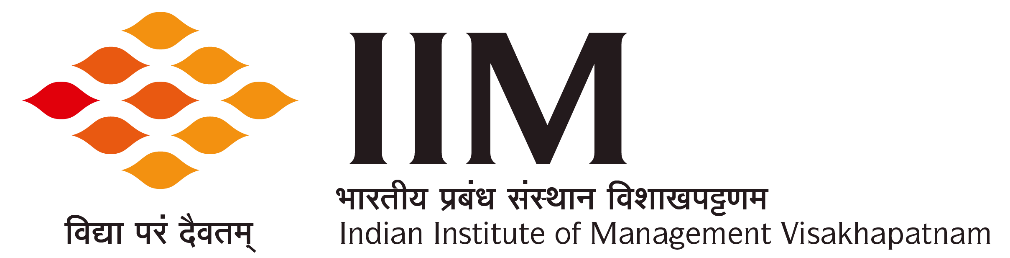 Nurturing Future Leadership Program(under the aegis of the Malaviya Mission Teacher Training Program (MMTTP), Dept. of Higher Education (DHE), Ministry of Education (MoE), Govt. of India (GoI)Nomination FormCertification by the Authorized Nominating AuthorityCertified that:Our faculty member as above, is eligible for nomination to the Program as per the Concept Note of the MMTTP, DHE, MoE, GoI.Our HEI will bear the travel costs of the said nominee.Our HEI is not nominating more than two faculty members for the Program.o0oSl. No.Item DescriptionDetailsParticipant ParticularsParticipant ParticularsParticipant Particulars1Title (Prof. / Dr / Mr. / Ms.)2Name3Gender4Date of Birth5Designation6Pay Scale & Basic Pay7Department8Name of the Higher Educational Institution (HEI)9Total Completed Years of Experience as Permanent Faculty10Mail ID11Mobile No.Sl. No.Item DescriptionDetails1Name of the Nominating Authority2Designation3Mail ID4Contact No.5Place6Date7Seal 